Bratwurst (Γερμανία)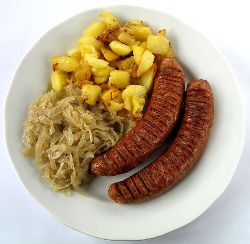 Υλικά1 κούπα φρέσκια ψίχα ψωμιού½ κούπα γάλα 1,130 kg άπαχο μοσχαρίσιο κρέας, κατά προτίμηση ώμο1,130 kg χοιρινή κοιλιά ή λιπαρό χοιρινό1 κ.σ και 2 κ.γ αλάτι 1 κ.γ φρεσκοτριμμένο άσπρο πιπέρι 1½ κ.γ φρεσκοτριμμένο μοσχοκάρυδο 110 γρ.περίπου έντερα2 κ.σ λιωμένο βούτυροΕκτέλεσηΣε ένα μικρό μπόλ,μουλιάστε το ψωμί σε γάλα.Περάστε από τη μηχανή του κιμά το μοσχάρι και την χοιρινή κοιλιά μαζί δύο φορές.Βάλτε το κρέας σε ένα μεγάλο μπολ.Προσθέστε το αλάτι,το μοσχοκάρυδο, το άσπρο πιπέρι και το μουλιασμένο ψωμί.Ανακατέψτε καλά με τα χέρια σας μέχρι να ενωθούν όλα μαζί τα υλικά.Δουλέψτε με το ένα τέταρτο της γέμισης περίπου κάθε φορά (το υπόλοιπο σκεπάστε το και βάλτε το στο ψυγείο) και γεμίστε τα έντερα με τη γέμιση για τα λουκάνικα.Κόβετε το έντερο κάθε 10 εκ. περίπου και στριφογυρίζετε τις άκρες του για να σχηματιστεί το λουκάνικο.Βάλτε στο ψυγείο τα έτοιμα ενώ φτιάχνετε τα υπόλοιπα.Για να τα μαγειρέψετε,τρυπήστε τα λουκάνικα γύρω γύρω για να μην σκάσουν.Βάλτε σε μια κατσαρόλα τα λουκάνικα σε μια μόνο στρώση και όχι πολύ κολλητά το ένα με το άλλο.Προσθέστε λίγο νερό, σκεπάστε την κατσαρόλα και σιγοβράστε σε χαμηλή φωτιά για 20 λεπτά περίπου.Χύστε τα περιττά υγρά.Προσθέστε βούτυρο σε ένα τηγάνι και μαγειρέψτε τα με ξεσκέπαστο το τηγάνι γυρίζοντάς τα ανά τακτά διαστήματα.